100 PEOPLE WHO CARE WALTON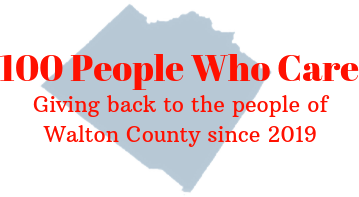 Individual Registration & Commitment FormCommitment: With my signature below, I am agreeing that the information I provide below is accurate and true. I am pledging to participate in 100 People Who Care Walton and I am making a personal commitment to contribute $200 each calendar year ($100 twice-a-year) to local nonprofit organizations serving the Walton County, Georgia region. I agree to donate twice-a-year to the nonprofit organization selected by the group’s majority vote. If I am unable to attend the meeting, I will either send my check with another attending member to deliver on my behalf, or mail it as requested after the meeting.  I also acknowledge that photographs and videos taken at events and meetings may include my image and may be used in promotional materials for 100 People Who Care Walton.I understand my personal contact information is strictly confidential and I understand it will not be shared or distributed to an outside third party without my expressed consent. If 100 People Who Care Walton chooses to publish a Membership Directory, I agree that my contact information be included in that directory. Yes____ No____Member: 
First Name		Address	Last Name		City		State __  	Zip	Best Phone Number		Email Address	Date		Signature	Completed Commitment Forms may be scanned and sent via e-mail to Colleen.100pwcwaltonco@gmail.com or forms maybe completed and turned in at a meeting.If you wish to discontinue your membership at any time after your commitment, please send an email to Colleen.100pwcwaltonco@gmail.com indicating your withdrawal.